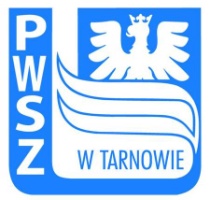 Państwowa Wyższa Szkoła Zawodowaw TarnowieInstytut PolitechnicznyKierunek: InformatykaSpecjalność: Informatyka stosowana2015/2016Jan NowakPRACA INŻYNIERSKABazy danych służące do archiwizacji informacji energetycznych							   Promotor pracyprof. dr hab. inż. Piotr KowalskiTarnów 2015